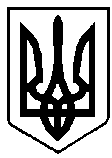 ВАРАСЬКА МІСЬКА РАДА Восьме скликання(Чотирнадцята сесія)Р І Ш Е Н Н Я                       17 листопада 2021 року		     		                                   №1022З метою забезпечення реалізації державної регуляторної політики органами місцевого самоврядування, враховуючи службові записки відділу з питань земельних ресурсів від 13.10.2021 №249/0/12-21, департаменту житлово-комунального господарства, майна та будівництва від 08.10.2021 №366-4320 та від 08.10.2021 №365-4310 відповідно до статей 7, 13, 32 Закону України «Про засади державної регуляторної політики у сфері господарської діяльності», відповідно до частини другої статті 46 рішення Вараської міської ради від 10.11.2020 №5 «Про Регламент Вараської міської ради восьмого скликання», керуючись пунктом 7 частини першої статті 26 Закону України «Про місцеве самоврядування в Україні», за погодженням з постійною депутатською комісією з питань бюджету, фінансів, економічного розвитку та інвестиційної політики, міська радаВИРІШИЛА:1. Затвердити план діяльності Вараської міської ради з підготовки проєктів регуляторних актів на 2022 рік (додається).2.  План діяльності Вараської міської ради з підготовки проєктів регуляторних актів оприлюднити шляхом опублікування на офіційному вебсайті Вараської міської ради.3. Контроль за виконанням рішення покласти на постійну депутатську комісією з питань бюджету, фінансів, економічного розвитку та інвестиційної політики.Міський голова     					             Олександр МЕНЗУЛПлан діяльності Вараської міської ради з підготовки проєктів регуляторних актів на 2022 рікСекретар міської ради  					      Геннадій ДЕРЕВ’ЯНЧУК	Про затвердження плану діяльності Вараської міської ради з підготовки проєктів регуляторних актів на 2022 рікДодаток до рішення Вараської міської ради17 листопада 2021 №1022№п/пВид проєктуНазва проєктуЦіль прийняття Термін підготовки проєктуВідповідальні за розроблення проєкту1Рішення міської радиПро затвердження ставок орендної плати за користування земельними ділянками комунальної власності Вараської міської територіальної громадиЗабезпечення виконання положень статті 21 Закону України «Про оренду землі», Закону України «Про місцеве самоврядування в Україні»І-ІІ кварталВідділ земельних ресурсів2Рішення міської радиПро затвердження Порядку встановлення строкових сервітутів на земельні ділянки комунальної власності Вараської міської територіальної громади длярозміщення тимчасових споруд для провадження підприємницької діяльностіЗабезпечення виконання положень  статей 100, 101, 102 Земельного кодексу УкраїниІ-ІІ кварталВідділ земельних ресурсів3Рішення міської радиПро затвердження Методики розрахунку орендної плати за комунальне майно Вараської міської територіальної громадиЗабезпечення виконання положень статті 17 Закону України «Про оренду державного та комунального майна», постанови КМУ від 28.04.2021 №630 «Деякі питання розрахунку орендної плати за державне майно»І-ІІ кварталДепартамент житлово-комунального господарства, майна та будівництва4Рішення міської радиПро затвердження Правил утримання домашніх тварин та поводження з безпритульними тваринами на території Вараської міської територіальної громадиЗабезпечення виконання положень Закону України «Про захист тварин від жорстокого поводження»І-ІІ кварталДепартамент житлово-комунального господарства, майна та будівництва